Proiect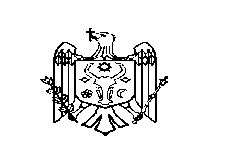 REPUBLICA MOLDOVACONSILIUL RAIONAL ŞTEFAN VODĂDECIZIE nr. 1/11din 21 martie 2019Cu privire la transmiterea unor mijloace de transport destinate transportului pentru eleviAferent deciziei Consiliului raional Ștefan Vodă nr. 1/18 din 25.02.2016 cu privire la primirea în proprietate publică a Consiliului raional Ștefan Vodă a mijloacelor de transport destinate transportului elevilor;În conformitate cu prevederile art. 8 alin. (4) din Legea nr. 523-XVI din 16 iulie 1999 cu privire la proprietatea publică a unităţilor administrativ-teritoriale, cu modificările şi completările ulterioare, şi Regulamentului cu privire la modul de transmitere a bunurilor proprietate publică, aprobat prin Hotărârea Guvernului nr. 901 din 31.12.2015;În baza art. 43 alin. (2) și art. 46 din Legea nr. 436–XVI din 28 decembrie 2006 privind administraţia publică locală Consiliul raional Ştefan Vodă DECIDE:1. Se transmite cu titlul gratuit, de la bilanțul contabil al Consiliului raional Ștefan Vodă la bilanțul contabil, în gestiunea direcției generale educație Ștefan Vodă, 5 (cinci) unități de transport, de model Microbuz OPEL MOVANO, anul producerii 2014, cu numerele de identificare (WOLVV34VEEBO63675, WOLVV34VEEBO63754, WOLVV34VEEBO57755, WOLVV34VEEBO64784, WOLVV34VEEB063745), numerele de înmatriculare (CSD 493, CSD 466, CSD 465, CSD 463, CSD 453), prețul pentru o unitate de 511038,72 lei.2. Președintele raionului va institui comisia de predare-primire a bunurilor nominalizate conform prevederilor legislației în vigoare.3. Comisia, în termen de 3 zile, va efectua transmiterea mijloacelor de transport nominalizate, cu perfectarea actelor necesare, în conformitate cu prevederile Regulamentului cu privire la modul de transmitere a bunurilor proprietate publică aprobat prin Hotărârea Guvernului nr. 901 din 31.12.2015.4. Șeful direcției generale educație (Raisa Burduja) va asigura luarea la evidență contabilă și înmatricularea mijloacelor de transport nominalizate, conform prevederilor legislației în vigoare.5. Controlul executării prezentei dispoziții se atribuie dlui Vasile Gherman, vicepreședinte al raionului Ștefan Vodă.6. Prezența dispoziție se aduce la cunoștință:Oficiului teritorial Căușeni al Cancelariei de Stat;Direcției generale educație;Persoanelor nominalizatePreşedintele şedinţei:                                                                              Contrasemnează Secretarul Consiliului raional                                                                        Ion Țurcan